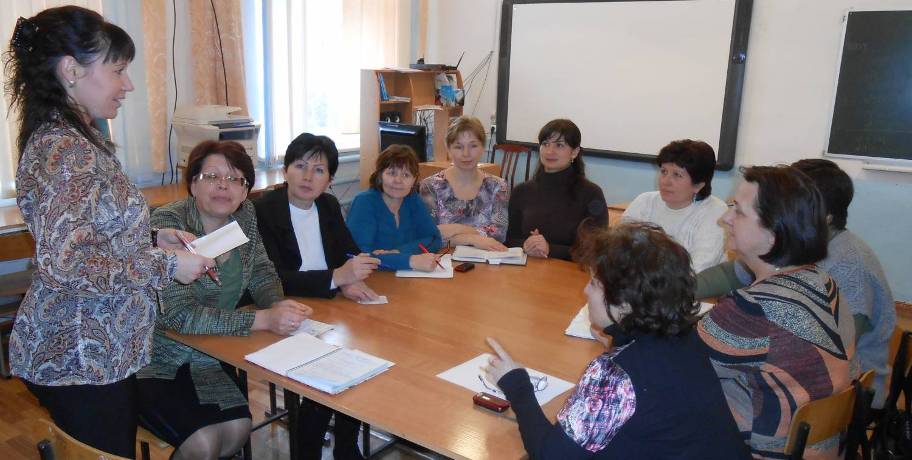 № п/пФамилия, имя, отчествоДолжность Методическая проблемаКлассы 1Бунина Валентина ВикторовнаУчитель математики«Организация самостоятельной работы обучающихся на уроках математики»5, 7, 8 2Вакулик                   Лидия ВасильевнаУчитель математики и физики«Повышение мотивации к изучению физики и математики через использование новых информационных технологий»6, 7 – 93Кислова Кристина СергеевнаУчитель химии и биологии«Роль творческих способностей на уроках химии, биологии»8 – 94Напреенко Владимир ВикторовияУчитель ОБЖ и физической культуры«Приобщение школьников к физической культуре и спорту»2 – 95Шмакова Наталья ПавловнаУчитель географии«Роль уроков географии в воспитании личности обучающихся»5 - 96Анисимова Ольга ЕвгеньевнаУчитель технологии«Взаимодействие игровой и учебно – познавательной деятельности младших школьников в условиях реализации ФГОС НОО»5 - 8